Project Management Monitoring  on Expected Duration EntropyDepartment of Industrial Engineering, Tel-Aviv University, Tel-Aviv, IsraelSchool of Industrial Engineering and Management, Afeka College of Engineering, IsraelAbstractProjects are rarely executed exactly as planned. Often, the actual durations of a project’s activities differ from the planned , resulting in costs stemming from the inaccurate estimation of the activities’ completion dates. While monitoring  project at various inspection points is pricy, it can lead to better estimation of the project completion time, hence saving costs. Nonetheless, identifying the optimal inspection points is a difficult task, as it requires evaluating a large number of the project’s path options, even for small-scale projects. This paper proposes an analytical method for identifying the optimal project inspection points by using  measures. We search for monitoring (inspection) points that can maximize the information about the estimated duration or completion time. The proposed methodology is based on a simulation-optimization scheme using a Monte Carlo engine that simulates potential activities’ durations. An exhaustive search is performed of all possible  points to find those with the highest expected information gain on the project duration. The proposed algorithm’s complexity is  affected the number of activities, and can address large projects with hundreds or thousands of activities. Numerical experimentation and analysis of various parameters are presented.IntroductionProject management is often defined as the discipline of initiating, planning, executing, and controlling the work of a  to achieve specific goals and meet specific performance measures. It is one of the most applied paradigms in various and diverse areas such as construction, manufacturing, transportation, education, and software products. A project is defined as a temporary endeavor designed to produce a unique product, service, or result with defined objectives that usually  project is defined by its activities, deliverables, resources, and timelines. From the project plan, the project manager derives the estimated project duration, which is a key factor in measuring the project’s success a delay of the project completion date results in fines as well as additional costs. Unfortunately, few projects are executed exactly as planned. In most cases, the actual duration of the project activities differs from the planned duration, impeding an exact estimation of the project completion date.Enabling better prediction of a project’s duration and its completion date is thus a major advantage that facilitates better decision making and more accurate risk management and often  to higher profitability. This can be achieved by proper monitoring of project activities to provide more information on  project’s status, particularly on the estimated duration and completion date.Continuous monitoring of  project is often impossible practically and might also disrupt the project itself. Therefore, a germane question is when to allocate inspection points under a given, often fixed, monitoring budget. Despite the obvious  of such a monitoring procedure, few studies have addressed project management monitoring systematically, alongside providing a practical method to find the optimal timepoints for such inspections. Possibly, one of the reasons for such a  is that the identification of the optimal inspection policy is a difficult task, as it requires the evaluation of all of the potential project’s scenarios or paths a priori. Depending upon the project duration and the allowed number of inspection points, designing an optimal monitoring plan may require the evaluation of thousands of paths’ options, even for small-scale projects.The project management literature provides general guidance for determining the control policy, mostly based on practical, non-analytical approaches. Ordinarily, the project milestones are defined as the recommended  points, where the output of  phase and its time frame are compared to the desired output. Another common practice  monitoring is to set periodic  points (e.g., weekly or monthly) to monitor  project’s progress. To reduce cost and save precious time while allowing the project manager enough information, careful planning is required when defining the frequency and timing of these  points. As we will show in this work, such a periodic monitoring scheme, as well as project milestone monitoring, might be far from optimal when considering the gathered information with respect to the monitoring budget.This paper presents a numeric analytical approach for identifying a project’s optimal inspection points by using  metrics  such as entropy reduction and expected mutual information. It aims to measure the information gathered by the outcome of an inspection point about the estimated project duration, which is considered a random variable. We follow the  of project management papers and  these monitoring points as “control points” (henceforth, the terms  point, inspection point, and monitoring point are used interchangeably), although the monitoring is passive (namely,  the ongoing tasks and estimating their completion ) with no action taken by the project manager to modify the actual time required to accomplish an activity. , the new information obtained about the activities’ completion rates usually reduces the uncertainty  the project completion time.The proposed methodology is based on a simulation and optimization model using a Monte Carlo procedure, which replicates the project paths with various expected activities’ durations based on their distributions. For small-scale projects, an exhaustive search can be performed over all potential inspection points, and the potential information gain can be calculated for each point exactly based on the entropy reduction of the project completion time. Relying on simulation runs, the control times that statistically provide the highest expected information gain are selected as best candidates for determining the monitoring points. We show that the proposed algorithm’s complexity is not significantly affected by the number of activities, and thus can be applied to large projects with hundreds or thousands of activities. However, the complexity is sensitive to the number of required  points and the project’s total duration .This paper includes numerical experimentation for simulating various types of projects and  As , previous studies did not directly measure the expected information  the project completion time. Instead, common heuristics for setting the inspection points were used, both in the literature and in the field, such as ‘maximal number of activities in progress’ and ‘maximal variance of the activities in progress’ policies, and are used here as the real benchmark methods. We show that even in relatively small and noncomplex projects, it is not trivial to identify the optimal inspection points, and conventional heuristics can be highly misleading, as they recommend monitoring times whose information gain is far from optimal, or even when no new information can be obtained by such an inspection.Another interesting observation is that when comparing the same project with  distribution types for its activities’ , e.g., by applying the commonly used beta or uniform distribution, the former  to more coherent and robust policies for the selection of the  points. This observation points to the benefit  from the additional information that the “most likely” value (the )  the  distribution provides  the project duration and its effect on the obtained duration information. This phenomenon is further addressed when comparing two identical projects, both with similar  distribution parameters, where one differs from the other only by their mode values in some of the activities. Such a change leads to allocating  points, demonstrating such a parameter’s importance.The rest of  paper is organized as follows: Section 2 provides an overview of previous related studies. In Section 3 we present the proposed method for finding the optimal  points, and in Section 4 we discuss the method’s implementation, using examples to further clarify the proposed approach. In Section 5, numerical experiments are presented, and the simulation results are compared to other heuristics. Finally, in Section 6 we conclude the paper with discussion and suggestions for future research.Literature Review of a project monitoring system has been mentioned in the literature as a vital part of project management efforts to achieve projects’ objectives According to these studies, the need for monitoring the project plan arises due to the nature of projects executed in dynamic environments. Among the factors that affect a project’s plan, we find the revision of activities’ duration estimates, delivery failures, changes in technical specifications, technical difficulties, unexpected weather conditions, and labor unrest, to name just a few factors. To react to environmental changes, and as project schedules are often not deterministic, a monitoring system that generates  is necessary. Moreover, it is widely recognized that planning and monitoring a project plays a major role in reducing project failures .An important aspect of project control systems is their ability to determine when and where to allocate  points. Although  feedback enables modifying plans as soon as deviation occurs, it is costly and increases the possibility of resistance to what may be considered excessive control measures The project management literature provides general guidance on control policies, mostly based on non-analytical approaches. For example,  project size, i.e., small projects should be controlled on a monthly basis, large projects should be controlled on a weekly basis, and medium-size projects presumably should fit in between.  points be linked to the occurrence of important events, i.e., project milestones, and not only to the calendar however the question of how to determine the extent and frequency of control is not addressed in their work. Raz and Erel  considered a case wherein n  points must be selected during  project’s lifespan. Their objective was to determine the timing of the  points to maximize the total amount of extracted information. Accordingly, the authors focused on reporting delay, which refers to the amount of time elapsed from the moment  activity commenced up to the time of the measurement. One of their simplifying assumptions was that data on the status of activities that occurred in the past  less informative than data gathered on recent activities. Note that in our study, we do not apply such an assumption, as project duration and completion time are affected by  past, current, and future activities in the project. Moreover, in the proposed approach, we aim to define a policy that can be implemented at any time point, including at the beginning of the project. an analytical framework for determining the timing of project control based on maximizing the total amount of information generated by the  points. In particular, Raz and Erel  presented an analytical framework for determining the timing of control  the  the intensity of the activities The authors developed an optimal solution procedure based on dynamic programming that, for a given number of control points, determines the timing of each control point.  proposed a model that first identifies the optimum number of control points and then determines the timing of the points based on the information gathered at each control point using attraction-repulsion mechanisms borrowed from electromagnetism theory. The benefit yielded by the gathered information is then calculated based on the variance of the beta distribution, which is used in this study. Note that both aforementioned studies relied on simple heuristics to estimate the gathered information rather than using a more precise information theory measure, as in this study.Another study that  the effectiveness of five control timing policies (i.e., ‘equal intervals’, ‘front loading’, ‘end loading’, ‘random’, and ‘no control’) over  project’s duration showed that while no significant difference was observed between the policies in terms of the required cost to recover from project plan deviations, the ‘end loading’ policy outperformed the others in controlling time overruns  is based on the definition of an effort function, which is linearly dependent upon the total number of executed activities within a given period and is inversely related to the total slack time. They assumed that control intensity is distributed along a bell-shaped curve around the point of maximum effort. This method accords with the conventional industry practice of locating control points at periods wherein the number of activities in progress is maximal and assumes that the maximal information can be extracted at these points. proposed a dynamic control approach in which they used an adapted facility location model (FLM) coupled with a computer simulation tool and a project crashing model to dynamically determine the timing of the control points in a project’s lifecycle. Weights were assigned to each project activity based on the degree of its importance and criticality. The adapted FLM was used to dynamically determine control . A simulation model measured the project’s progress and predicted possible disruptions. The activity weights were determined by the number of critical paths that contained the activity. The model assumed that the information gathered at the activities’ completion times is more accurate and accordingly considered the time instances at which one or more project activities are completed according to schedule as the potential control points. which provides a qualitative and quantitative model of communication depicted as a statistical process. A key measure of information is entropy, which quantifies the information’s expected value. Using entropy, mutual information , which measures the amount of information that one random variable contains about another, can be calculated.A key element in the proposed approach is the  of a given activity’s duration based on the information gathered at a  point. The estimation of  required activity’s duration is key in enabling the project manager to determine the project length.  assumes that the project manager, possibly with the help of experts, can analyze each activity and estimate its anticipated duration. Most project managers use traditional project management techniques such as  The PERT model contains three time estimates for each activity: Optimistic time (Min) – the optimistic time to execute the activity; Most likely time (Mode) – the completion time having the highest probability; and Pessimistic time (Max) – the longest time required to complete the activity. The beta shape parameters are derived using these three estimates. The PERT model’s stochastic nature suggests that (nearly) any path may be critical, especially if the activity durations are approximated by the distributions, which can extend to infinite (or at least very large) durations.While ES was derived from EVM, instead of measuring the schedule’s performance, it measures elapsed time. Unfortunately, ES cannot be applied in this study, as it relies heavily on the allocated budget to calculate activity performance and does not provide a tool for predicting any future performance based on current measurements and trends. In contrast, this study proposes  activity duration by relying on the relative progress of each activity at the monitoring time while estimating the activities’ distribution parameters. Thus, the proposed approach assumes that activity duration can be approximated by some probability distribution, while the project manager can estimate its parameters. Note that even if the project activities are known, the distribution of the overall project duration and thus its completion time cannot be obtained analytically in many cases.The Proposed ModelOverviewThe proposed model is straightforward in that it uses entropy reduction measures to allocate the project’s inspection points such that they maximize the amount of information on the estimated project’s completion time. The required number of inspection points is determined by the project manager, usually based on a predefined control budget, and provided as an input to the algorithm, along with the project plan that contains a list of activities based on the PERT model  of all of the project’s activities are known a priori, the distribution of the overall project duration, which is determined by the length of the project’s maximal path, is not trivial to obtain analytically. The estimated project duration, denoted by x, for a project with  possible paths, where the duration of each path is denoted by is determined by the duration of the critical path (), i.e., the longest path in the project:where  is the duration of activity  belongs to path  with a duration .It is assumed that activity  can be described by some parametric distribution  In particular, without loss of generality, we will use both the uniform and beta distributions to represent those durations. In addition, it is assumed that all activities share the same distribution type, i.e., they are all distributed uniformly or according to beta distribution.A centralized project control policy is assumed, by which the project manager receives updates on the ongoing activities and plugs them into the model to re-estimate the project duration. At each control/inspection point, the project manager obtains the actual  of the completed activities as well as the updated estimated  the ongoing activities based on their percentage of completion (i.e., what percentage of the activity is completed at the time of the inspection). However, no new information is obtained on the duration of activities not yet begun. It is further assumed that the information obtained on one activity does not affect other activities, and thus the information measures of various activities are independent.Concepts of information theory are used in this study to measure the gained information on the estimated project duration at specific inspection points. A basic measure of information gain is the reduction  entropy, which measures a random variable’s uncertainty or its unpredictability, which in this case represents the possible values of the project duration, each of which can be obtained from a set of realization  of the time of the activities that are part of the critical path. These values are either deterministic if they were executed already, or stochastic, represented by random variables if they have not yet occurred. Accordingly, the project duration’s entropy  is:where is a random variable representing the project duration, taking possible values   is the total number of realizations measured (e.g., by a Monte Carlo simulator) is the maximal possible project duration (the ‘longest path’ scenario) is the estimated project duration for a specific realization ,  is the probability of  being within the range  where   For example,.In cases where the variables are independent and identically distributed (i.i.d.), the probability mass function is the following:A critical path’s estimated duration  the sum of the estimated durations of the critical activities, i.e., those that are part of  critical path. The critical path’s variance is equal to the sum of critical activities’ variances if they are independent. By applying central limit theorem (CLT), it can be assumed that in a simplified scenario, wherein  project has a single critical path, the project duration follows a normal distribution. Note, however, that such a scenario is often not realistic, as there might be several alternative critical paths. Another approximation is to use the fact that often a project’s activities have estimated mean and variance values. Note that the log-normal distribution is the maximum entropy probability distribution for a random variate  for which the mean,  and variance, of  are specified. Therefore, it makes sense to use this distribution in the case in which only the expected mean and variance are known or can be estimated. This is justified by considering the central limit theorem in the log domain, where for the multiplication of positive, independent, and identically distributed factors,  follows a  distribution, and  is normally distributed. Accordingly, the lognormal distribution’s entropy is given by a simple term:while  entropy is the following:Thus, in such a case, one can measure the reduction in the entropy as a function of the variance, which can be better estimated as more realizations are observed. Nonetheless, note that even if the project activities are independent and their variances known, different paths that share the same activities are not i.i.d any longer and in fact might be highly correlated. Hence, the above uncertainty measures cannot be applied in many real-world projects. suggested a closed-form distribution for the sum of a few positively correlated Gaussian terms, this result cannot be extended to a large number of terms. Thus, in the general case, a direct approach cannot be applied to obtain  analytically, as  itself is the outcome of a stochastic process that can be determined for specific cases only.  general, no closed-form expression can be derived analytically for the entropy of such a random variable.A practical approach is to use a Monte Carlo simulation to numerically estimate the project duration’s probability function, and its related entropy. This is obtained by simulating enough realizations, estimating the project duration  each realization, and counting the number of instances  for which the project duration is within the range  The duration probability is then simply estimated by its frequency as follows:The estimated entropy of the project duration at a given inspection time , denoted by , can be derived by plugging into Equation (2)Thus, the project duration’s entropy varies at  inspection times depending upon the estimated probability function  changes over time (for simplicity of notation, we avoid a more precise notation that denotes the estimated probability function at time t), where the a priori estimated entropy before the project commences, at time , is denoted . Using the above measures, the information gain about the estimated project duration at inspection point  denoted by  can be measured as the difference between the a priori estimated entropy and the estimated entropy at time :In the next section, we present the proposed algorithm, which is used to find the inspection point(s)  yield the maximal information gain. In other words, these are the inspection points that will generate more information  the project manager regarding the estimated project duration. For the selection of a single inspection point, such a procedure is straightforward: Simply calculate  for each potential point  and select the one having the highest value. For the selection of inspection points that will lead (jointly) to  maximal  value, a greedy brute force approach is not feasible due to the combinatorial complexity, and therefore a  heuristic is proposed.The Proposed AlgorithmAs indicated above, the proposed approach consists of two main stages: i)  Monte Carlo simulation procedure and ii)  optimum-seeking procedure for selecting the best inspection points.In the Monte Carlo stage, simulations are executed, each over R realizations of activities’ durations, generating multiple scenarios that represent the state of the project at various time points.  and  are provided as input parameters to the model and determine the level of significance of the best inspection points. In the second stage, an exhaustive search over all possible  points (or combinations of  points in the case of multiple  points) is performed to  which point(s) provide the maximal information gain on the anticipated project duration. The procedure is executed over all of the realizations in each simulation, and the  is the selected observation point(s) per simulation, usually based on majority rule. That is, the selected observation point is the one that in most of the simulated cases generated the maximal information gain thus, this point statistically obtained the highest information gain compared to the other inspection points. Such replications reduce the likelihood of selecting the wrong monitoring point based on a non-representative simulation. Note that the selection of the  point is based on the potential information gain on the project duration and does not take into account possible actions that can reduce the project duration. In addition, it is assumed that the ‘physics’ of the project remain the same, i.e., the project network and the activities’ distribution parameters are not modified as a result of the inspection.Figure 1 shows a flow chart of the algorithm for a single simulation run followed by a step-by-step detailed description of the proposed method.The first step is to obtain the project network (using PERT and the distribution type with its relevant parameters for each activity.The second step is to obtain the list of realizations, where each set of realization  describes the possible duration of each activity. The model performs Steps 3-6 listed below for each realization .For each activity, the activity duration’s initial value,, is defined according to the realization duration, : .An exhaustive search is performed by evaluating every possible  point within the range, where T is the maximal possible length of the project. Steps 5 and 6 below are performed  each potential  point.The project status is  by reviewing the status of each activity  in the project plan and identifying the relevant activities in progress. In the event that the activity is still ongoing, the estimated duration is updated (Step 5b in  1) by randomizing a new estimated duration.  (see ), if the activity has not begun or is already completed, the estimated duration remains as per the initial realization duration or updated accordingly. Section ‎ in this paper provides further insights into how the duration is  based on the activity’s distribution parameters and the observed status of that activity.Once all activities are reviewed at time for realization , the estimated project duration, , is calculated based on the new critical path. For benchmark purposes, at this stage we also calculate the number and sum of variance terms of the activities in progress. Later in  , we compare the results of the proposed algorithm to heuristics that are based on these measures.Once all possible  points and all realizations are evaluated, the potential information gain,  is calculated for each  point .Based on the above, the   with the maximal information gain are selectedThe algorithm’s complexity depends upon the following parameters: - the number of simulations; - the maximal project duration; - the number of required  points; and - the number of realizations. As , the algorithm is exhaustive, and when searching for  points, evaluates all possible combinations to find the one that guarantees the maximum overall information gain. Finding  points with a maximal project duration of  time units requires evaluating  such combinations. Hence, the algorithm complexity is . As such, it is clear that  and  are the main drivers that impact the run time.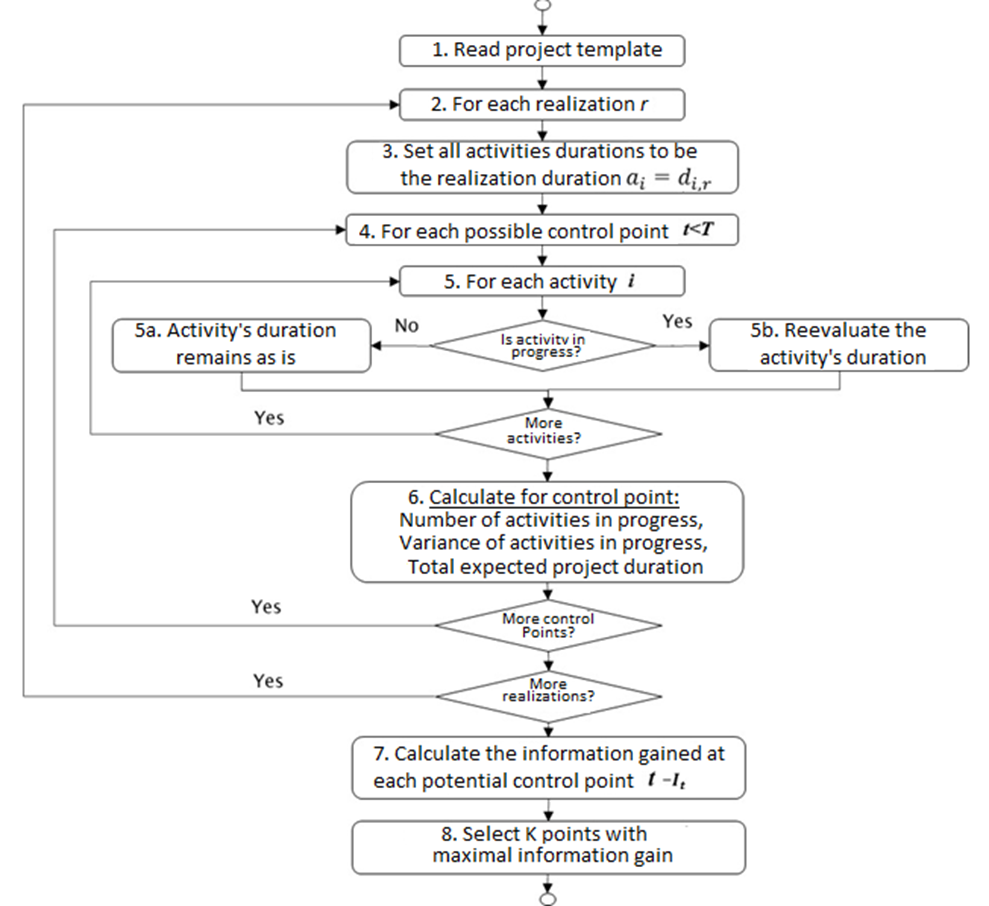 Figure 1 – Flow  of the proposed method activity’s durationAs described above, when examining a  point , the durations of ongoing activities are . While the exact randomization of the new  differs from one distribution type to another, it follows the same logic: First, one calculates the percentage (rate) of the completed work, and then this rate is applied to the remaining work. The steps to calculate the new duration  activity  at time  are as follows:Calculate the percentage of completion () of activity  at time by dividing the amount of work performed () defined in time units  the initial estimated duration of activity Based on the percentage of completed work and the minimalmaximal duration of the activity,  and  the new minimal remaining work, , and the new maximal remaining work, In the event that a distribution is used to generate the forecasted activity’s duration (we use both the uniform and beta distributions, but other distributions can be applied by following the same logic), recalculate the most likely remaining work, , based on the activity’s distribution mode value, Randomly generate a new value for the remaining work, , within the new range:In the case where a uniform distribution is used, randomly generate a new value for the remaining work between the minimal and maximal remaining work, and calculate the new duration:In the case where a beta distribution is used, first, update the beta parameters based on the amount of work already performed,Based on the new minimal, maximal, and mode values, recalculate the beta shape parameters α and β. Randomize a new probability value  and use the beta distribution’s inverse function with  new parameters to generate a new activity duration: .Searching for multiple pointsThe same guiding principles presented above are followed when searching for a number of monitoring points with a few exceptions that are due to one  point’s effect on the other points. Thus, the information obtained at an inspection point should be measured based on the new information gathered since the last inspection. For example, in case of two  points  and , at , only the new information obtained since  should be measured, not all information , as in the case of a single  point. As explained in step 3 of the proposed algorithm’s flow chart (Figure 1), when searching for a single  point, the duration’s initial value is set to the realization value . Therefore, at the first  point , this initial realization value, is used to determine the activity’s state later on, to randomize a new estimated duration value v. When  the same activity at the second  point, the updated duration value  is used as a baseline, instead of , while the base realization duration is not used as in the case of a single  point search.An interesting outcome of the experiments suggests that a possible heuristic may be applied to narrow the search domain and drastically simplify the algorithm  and its complexity when searching for multiple points. More details on this outcome are shared in  ‎ and ‎, where we review the results and discuss the conclusions.Implementation ExampleTo search for the optimal inspection protocol, conventional project details are required as inputs, i.e., the project’s activities and their characteristics, such as ID, list of predecessor activities, minimal duration, maximal duration, and most likely duration (provided in the case of beta distribution). In such an implementation, the project and activity details are provided in a tabular format as shown in the example detailed in  This project is used as an illustrative running example throughout this  to explain and demonstrate the various algorithm steps. A network diagram depicting this example project is presented in 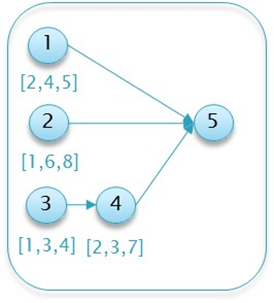  The illustrative running example: 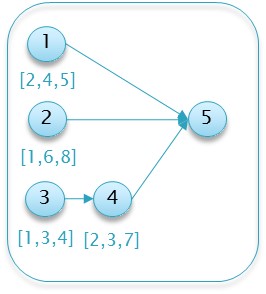 Similarly, the realizations are also provided in the form of a table of randomized values  each activity’s duration based on the distribution parameters (often in a spreadsheet file). For instance, Activity 1 in the project described in  is randomized using the underlying beta distribution, i.e., assuming a duration of between 2  5 time units and with a most likely value of 4 time units.  provides an example of  realizations of the running example project.Using the realization values, each path’s duration  is calculated, as anticipated prior to the project’s commencement (i.e., at 0).  shows the duration of each path ()  realization. The maximal duration over the critical paths determines the project duration, , which is given in the last column in the table.From the results presented in  we can now calculate the project duration’s empirical distribution. For example, in the shortest realizations (with ), the project duration is 6.18 time units, thus within the range of [6,7]. Accordingly, the probability of lying in this range is estimated empirically as . Similarly, one can estimate the probability of the project’s duration being within the range [7,8] as ; within the range [9,10] as; and within the range [10,11] as Using the estimated probabilities, the base (initial) entropy, , which measures the uncertainty prior to the project initiation, is calculated as follows:As  is calculated using the initial realization values, it does not change from one simulation run to another as long as there are enough realizations (i.e., the realization values remain the same as long as the underlying distribution is fixed).Let us now demonstrate how the algorithm evaluates a potential inspection point. Consider for example an inspection point at  evaluated for realization . Note that while for some realizations, Activity 1 might still be in progress at , in this realization, the activity duration is , and hence is already completed. Activity 3 is completed as well (as ), while  2 and 4 are still ongoing. Due to the project dependencies, Activity 5 cannot begin until all of the above activities are completed. Moreover, note that 4 time units of Activity 2 were  at that time, as well as 1.17 time units of Activity 4. From the amount of work performed  2 at ,  it is possible to derive the percentage of work completed,, which is used to calculate the minimal, maximal, and most likely remaining work, as indicated in Equations (14)-(16)Using the new range for the remaining work, a new value  the estimated activity duration is generated. In this example, as 4 time units of work were already performed, the new  and  values are calculated as follows: , and . In the case of uniform distribution, the new duration value for Activity 2 will be randomized within the range ]. In the case of beta distribution, in addition to the  and  values, the most likely value will be calculated as follows:. Using the new beta parameters, the new estimated duration generated from the updated distribution is .The above procedure  for each realization and each potential inspection point, resulting in a list of possible project durations.  to how was evaluated,  is calculated by using Equation (7), i.e., estimating all possible project durations at time   each realization and calculating the empirical probability,, of each range  The information gain per potential  point can now be obtained, and in this specific example,  .  shows the output of a single simulation run and gives the information for each of the possible  points. Note that the maximal information gain  is obtained at  point  in this simulation therefore, the recommended  point for this run is selected as .As the entropy at time  is calculated based on realizations, a possible outcome can be , resulting in  for a specific simulation (as in the case of in  This may occur in a single simulation wherein the common critical path has drastically deviated from the realization’s initial estimated value. From a practical perspective, a negative information value can result from how  is estimated, i.e., by counting the number of occurrences in a specific range. Thus, it is possible that due to randomization effects, there might be cases where  is skewed and leads to a value of  . Such a situation represents an increased level of uncertainty at time  leading to a “loss” of information in comparison to . Having many such cases reflects a situation wherein the initial distributions do not represent the expected scenarios thus a refinement of these initial distributions is needed. Note, however, that if the initial distributions are realistic and the simulations are executed multiple times, scenarios with negative information will hardly occur and thus will barely affect the optimal point selection, as seen below.The above simulations are executed times. The output of the algorithm is, again, a table listing the selected optimal inspection points and the number of simulations  which each point was selected. For example,  show the results of 10 simulations of the illustrative running example,  which  points  and were selected in 9 out of 10 simulations as the optimum observation points for obtaining maximal information gain. Further simulations can reveal that  has a higher probability of resulting in maximum information gain.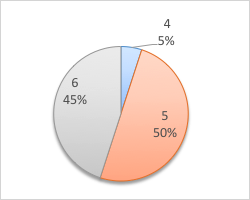 Figure  The illustrative running example: simulation resultsNumerical Experiments and ResultsThis section details the results of numerical experimentation using the above model. The experiments compare the proposed algorithm to other commonly used heuristics, using a variety of projects having  distributions and parameters. Various projects ranging from short  with few activities to long  with dozens of activities were examined. The experiments represent actual projects from various industries, such as IT and construction projects. Each experiment contained  simulations per project with  realizations per simulation. Both uniform and beta distributions were used to examine the effects of the activity durations’ underlying distributions on the selected inspection points. The simulation model was implemented using VB.net,  the simulation runs on a dual-core 8 GB PC.Single Example Project No.1: Simple ProjectThe following project, detailed in  and  shows that even for relatively small-scale projects it is not always trivial to identify the inspection point(s). Moreover,  demonstrates that common heuristics based on number of parallel activities or their variance can be misleading.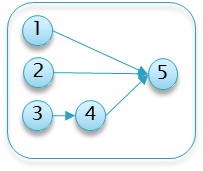  Example Project No. 1: Network DiagramFigure 5 shows the results of the heuristics as well as the project’s activities. The dark  area of  activity represents the minimal activity duration, whereas the light gray area represents the elapsed time until reaching the maximal activity duration. The figure also shows the ‘worst-case scenario’ for which the critical path is maximal. The heuristics are calculated at the start of each time interval, and each heuristic’s maximal value is highlighted. As seen, common-practice heuristics locate the  point at the beginning of the project, at , where both the number of activities and the sum of variances are  (3 activities). Intuitively,  a good inspection point, as it reveals information on 3 of 5 activities thus potentially more information can be gathered at this point. Note, however, that this is a relatively early stage of the project, for which most of the uncertainty related to the project duration remains the same based on the inspected activities. Moreover, as any of these three activities can impact the critical path, knowing that one or even two of them are progressing well does not necessarily affect the critical path’s duration, which is based on the maximal . This intuition and logic are well reflected in the proposed informationgain method: Although new information can be obtained at , more information is gained by locating the  point later time  indicated in Figure 6. The graph shows slightly higher information gain at , with a large variance due to the ongoing variances of the ongoing activities. Note, however, that a much higher information gain is obtained at . This increase is mainly due to the fact that by , Activities 1 and 3 are already completed, and the project manager is likely to have a better idea of the duration of Activity 2 and thus can better evaluate the project’s duration. Similarly, at t, in addition to the information on Activities 1, 2, and 3, the inspector obtains a better estimation of Activity 4’s duration, in turn making it easier to predict the critical path and the project duration.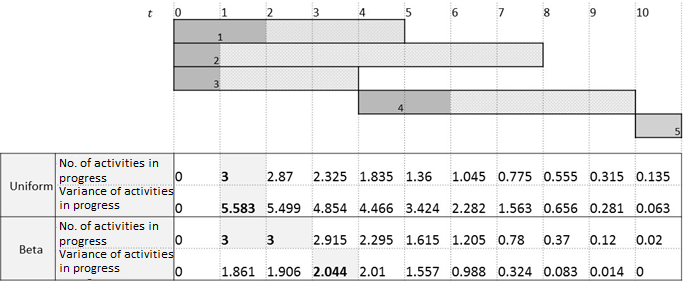 Figure  Example Project No. 1: heuristics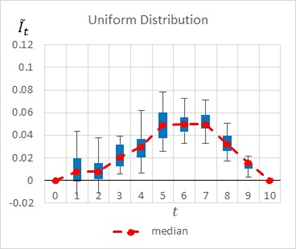 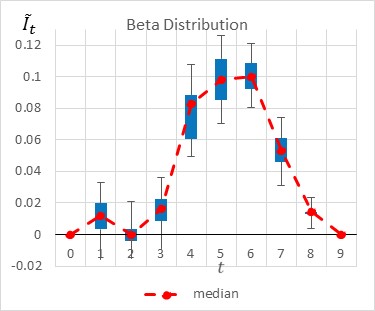 Figure  Example Project No.1 – Information Graph for a Single vs. Figure 6 summarizes by box plot graphs the results of all simulations for both the uniform and beta distributions. The  the amount of gained, ,  potential inspection point . Figure 7 shows the distribution of the selected  points over 20 simulations. Both figures demonstrate the importance of the “most likely” parameter, provided by the beta distribution, for the expected information gain and the selection of the  points. As , the beta distribution results are more coherent in recommending  or, whereas the uniform distribution results  an equal preference for inspection points at , or . This is an important outcome that justifies the additional overhead required by both the project manager and the team enabling defining and maintaining additional information on the “most likely” value instead of merely providing the  and  values.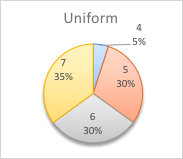 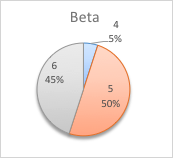 Figure  Example Project No.1 – Selected Single  point, Uniform vs. The effect of the “most likely” parameterIn an attempt to further explore and understand the sensitivity of the model to the “most likely” value, Project . 1 was slightly altered, and Activity 2’s “most likely” value updated from 6 to 2. This new project is henceforth referred to as the ‘Beta B’ example.The box plot graphs in Figure 8 and the pie charts in Figure 9 compare the results before and after the change, further demonstrating the importance of the “most likely” value and its effect on the selected inspection point. As , when shortening Activity 2, the potential information obtained at  decreases, whereas the potential information at  slightly increases. This is  Activity 2 is shorter, and therefore the project manager can learn more about the expected project duration earlier in the project.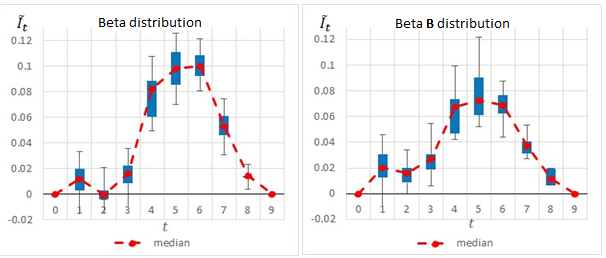 Figure  Simple Project No. 2: box plot graph for a single  point, Beta A vs.  B distributionsFigure  Simple Project No. 2: selected single  point, beta vs. beta BUnderestimating project durationIn this section, the example of  No. 1 is further expanded to evaluate the proposed method in cases wherein the activities’ durations are underestimated. In this example, the realization times are deliberately modified such that they are longer vis-à-vis the planned times.  shows the differences between the original assumed minimal and maximal durations, which are used by the proposed method when  the activities’ durations, versus the values actually used to generate the simulated realizations. compare the results of the original project to those of the underestimated project. The two figures clearly show that the model has readjusted the selected  points and the potential information gain as a result of the realizations, which show that the project manager initially underestimated the activities’ durations. The box plot graphs and the pie charts  drastically changed from those of the original project. Based on the original project estimations, the monitoring points should have been located at  or . However, when using the underestimated project times, the selected points change, and while  and  are still found to be relevant in some of the scenarios, new time points such as , and  are now added as potential inspection points.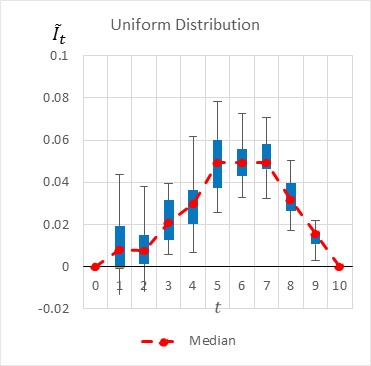 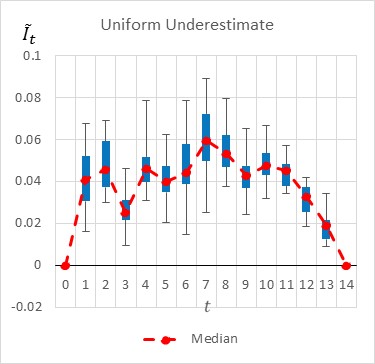 Figure  Simple Project No. 2: a  plot graph for a single  point,  vs. an underestimated Figure  Simple Project No. : selected single  point, uniform vs. underestimated uniformSensitivity Analysis: Number of RealizationsTo better estimate the effect of the number of realizations on the accuracy of the selected inspection point, Example Project . 1 is used with various numbers of realizations. In this experiment, , the number of realizations,  increased from 200 to 300.Figure  Example Project No. 1: selected single  point,  dist. with R = 200/300Figure  Example Project No.1 –  point,  dist.  R = 200/300As  in Figure 12, the increase in the number of realizations affected the results only slightly, such that the confidence level of the recommended monitoring point  the experiments with R = 200, the algorithm equally indicated  as the selected inspection point, when  was increased to 300 , in 55% of the cases,  was indicated as the  inspection point. Note, however, that for the beta distribution, the same increase in the number of realizations had almost no effect on the results.Accordingly, when using the proposed algorithm, if the results are not decisive, the project manager may want to increase the number of realizations to potentially obtain consistent results. It may very well be that  increase will not affect the results, and in such cases, using the lowest value for R is recommended due to its effect on the algorithm’s run time.Example Project No. 2: Simultaneous ActivitiesThe next medium-size project,  in  has more activities than the previous , and its network diagram is much more complex.The informationgain graphs presented in Figure 14 are quite interesting and present a non-intuitive result. The information gain is not unimodal, i.e., it has some ups and downs, with potential information loss as time goes by. This observation contradicts the common notion that information gain should increase as  project progresses until the end of the project, when  uncertainty exists. As  in Figure 14, there are time points that  to a peak in the expected information gain, with a drop between these areas. In both informationgain graphs, as well as in the pie charts presented in Figure 15, the proposed method shows a clear indication for locating the monitoring point early, at the beginning of the project. This result is due to the major effect of Activity 1 on the critical path, and thus  the overall project duration, as completing  is a prerequisite for moving on to the remaining activities. However, in later stages of the project, there are many more activities that are ongoing simultaneously, and their immediate and individual  on total project duration  not as high as that of the first activity. That is, if many activities are happening at the same time, there is a high enough probability that one or more of them will be delayed, causing the overall project duration to increase. Another observable peak  the potential information gain can be obtained at  (in the beta distribution), as by that time, Activities 1 to 7 are already completed and the remaining activities (8 to 13) are either ongoing or possibly completed as well, thus providing the project manager more clarity  the expected project duration.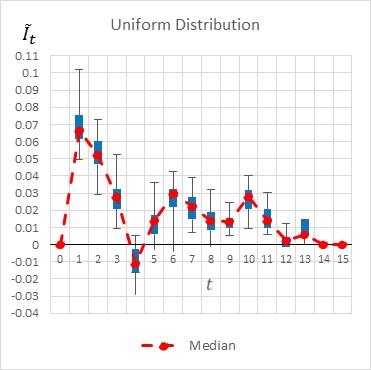 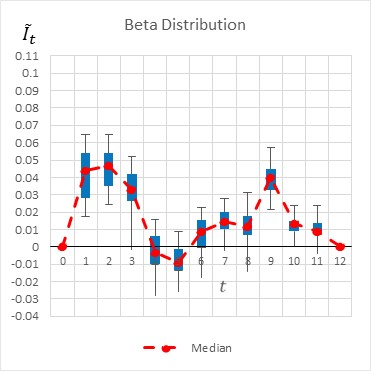 Figure  Example Project No. 2: box plot graph for a single  point, uniform vs. beta distributionsFigure  Example Project No. 2: selected single  point, uniform vs. beta distributionsExample Project No. 3: Long, Complex IT ProjectTo evaluate the applicability of the proposed model in a real-life scenario, we used data collected based on a real IT deployment project that consisted of 112 stochastic activities with an estimated duration of approximately one year. The project network is relatively complex and the critical path is frequently changing as  and the activities’ durations are updated. There is no doubt that a project manager would find it extremely difficult to identify the optimal  points and is likely to use one of the common heuristics presented above (i.e., maximum number of simultaneous critical activities).The proposed algorithm was applied to the data, and despite the relative complexity, identified the optimal monitoring points  240 potential points. Figure 16 shows the selected  for both the beta and uniform distributions. As , the distribution type affects the outcome as well as the selected points, which are not necessarily similar, with the exception of a monitoring point at  which is recommended by both cases and obtained the highest information gain in 50% of the simulations based on uniform distribution and 20% of the simulations based on beta distribution.  example shows the complexity in evaluating the monitoring points in real-life projects.Figure  Example Project No. 3: Selected  point: uniform vs. beta distributionMultiple In many scenarios, there is a need and possibility of monitoring the project along its progression at several monitoring points. Note, however, that when looking for multiple inspection points, the bruteforce search problem with K  points requires analyzing all possible combinations and can become too complex for a straightforward optimal policy. The experiments below show that often, when searching for multiple  points, the previous  points are found to be a subset of the set of final recommended points. For example, when searching for two points, one of the two recommended  points  one of the selected  points when searching for a single point. This observation can be used to propose a simple heuristic that reduces the computational complexity of the algorithm for multiple  points and to narrow the search domain such that when searching for  points, the  previous search points are used, and only the  point has to be located. Such a heuristic is described in Figure 1.In this numerical study, further experiments were conducted to allocate multiple  points for the project management examples above (mainly Example Project No. 1 in Table 5 and Example Project No. 2 in Table 7).  compares the obtained results when searching for two monitoring points vs. those obtained when searching for a single monitoring point. For each project, the table shows the selected  and the corresponding percentages of the simulations  selected as  expected to generate the highest information gains. For example, in Simple Project No. 1 with a beta distribution, when searching for a single monitoring point, the results  {5 [50%], 6 [45%], and 4 [5%]}, implying that  was selected as the optimal  point in 50% of the simulations,  was selected in 45% of the simulations and   5% of the simulations.In all of the experiments, when searching for two monitoring points, one of the two selected points was identified in the search for a single monitoring point as an optimal point. For example, in Experiment . 4, when searching for two monitoring points in Example Project No. 2 with beta distribution, in all of the results, one of the two recommended monitoring points is located at  or , which  one of the selected points when searching for a single monitoring point. However, note that the point that was most frequently selected when searching for a single monitoring point may not be as frequently selected when searching for two monitoring points. For example, in the same experiment (. 4), while   the most frequently selected point when searching for a single point, it only  in 35% of the cases when searching for two monitoring points while  which had a lower frequency when searching for a single monitoring point, was recommended in 70% of the cases when searching for two monitoring points. Nonetheless, in cases  the search for a single monitoring point resulted in a very high preference for a specific point, a similar preference was observed in the search for two monitoring points. For example, in Experiment . 3,  was selected in 85% of cases when searching for a single monitoring point, and  was also one of the selected points in 95% of the results when searching for two monitoring points.This observation  to a simple heuristic that can narrow the search domain when looking for multiple monitoring points, so that one of the two  points will be taken from the set of points that were already selected when searching for a single monitoring point. To further test the above outcomes, another experiment was conducted to search for three  points for Example Project . 1. As  in , when searching for three monitoring , one of the points is always one of the recommended points obtained by the search for two  points. Note that while two of the points are recommended when searching for two monitoring points, the combination of the two may not be optimal. For example, in Experiment . 2, the combination (6,7,10) was recommended by 10% of the simulations when searching for three monitoring points under beta distribution. Note that none of the subset combinations, i.e., (6,7), (7,10), or (6,10 was recommended by the simulations when searching for two points. However, monitoring points  and  were selected in combination with other points, e.g (5,6) and (5,7). This observation implies that the heuristic suggested above may be used to narrow the search domain, yet without guaranteeing a global optimization solution.ConclusionsIn this paper, an -theoretic approach is proposed for identifying potentially good project inspection points. The objective of the inspection is to better estimate  project’s overall duration by a given number of inspection points. Accordingly, the proposed approach measures the expected information gain about the estimated project duration at each potential inspection point Other practical approaches did not use a clear mathematical formulation to address the monitoring optimization problem and instead proposed locating the inspection points by practical rule-of-thumb measures, such as ‘number of activities in progress’ or ‘total variance of ongoing activities’. These methods were shown to result in  inspection points in terms of their anticipated information gain. Moreover, we show by just a few examples that popular rule-of-thumb practices can result in non-informative outcomes, such as locating the monitoring points at times with many activities running in parallel, where information gathered provides (at that point) poor estimation of the overall project’s duration, e.g., there is a high probability that even if  are progressing as expected at that time, one or more will be delayed later, causing the overall project duration to be extended. In any case, none of the above methods applied a straightforward, systematic, information-theoretic approach to the project plan as proposed herein.Several experiments were conducted on multiple projects varying in length, size, and complexity to analyze the model’s . Each project was studied by using both  uniform distribution, which is the maximalentropy distribution when only the minimal and maximal activity  known and the beta distribution commonly used to represent projects’ activity durations. The effect of the  ‘most likely’ value on the information gain suggests that the overhead required to obtain and maintain information on such a value is justified, as it often leads to finding optimal inspection points. This phenomenon was further demonstrated by comparing two identical projects both following a beta distribution in terms of their activity duration, yet with differing ‘most likely’ values.The proposed algorithm can be applied to find a single  point as well as a combination of  points. In terms of complexity, it is mainly sensitive to the maximal length of the project and the required number of  points and not necessarily to the number of activities. Based on the experimental results, a heuristic was proposed to reduce the algorithm’s complexity when searching for   points by using the results of the  previous points to narrow the search domain significantly. In addition, one can reduce the complexity by changing the granularity of time units, for example by searching for the optimal control weeks instead of the optimal control days. This allows solving large instances and finding an optimal inspection protocol for long and complex projects in a shorter run time.Future research may include investigating the effectiveness of the suggested multiplecontrolpoint heuristics vs. the greedy approach model to address not only the information gain for the overall project duration but also the information’s applicability and ability to  to overcome potential risks and delays.(1)(2)(3)(4)(5)(6)(7)(8)(9)(10)(11)(12)(13)(14)(15)(16)Activity ()PredecessorsMin Duration (Max Duration (Likely Duration(1254218631434327351,2,4111Realization ()15.686.857.837.8325.1887.94834.775.876.186.1844.415.5510.3610.3655.38.236.768.2364.58.248.988.9875.275.557.517.5184.925.348.918.9195.336.077.737.73103.896.557.177.17(17)00.518010.4730.04520.639-0.12030.533-0.01540.4470.07150.3480.17060.4080.11070.518080.518090.5180100.5180110.5180120.5180Activity (i)PredecessorsMin Duration (Max Duration (Most Likely(1254218631434327351,2,4111PredecessorsAssumed Min durationAssumed Max durationActual Min durationActual Max duration125372184103143643275951,2,41111Activity (i)PredecessorsMin Duration(Max Duration(Most likely (12532115331131.541243.55113261131.57125482,513292,3132.5103,4142113,6132122,7131.5132,4132.2148,9,10,11,12,13121.7#ProjectDistributionSingle Two #DistributionSingle Two Three 